 BĂILE HERCULANEHOTEL AFRODITA 4* RESORT&SPAPachet WellnessServicii cazaresejur minim 5 nopti (intrare duminica)Servicii masaPachetul cu Demipensiune include mic dejun si pranz, prima masa va fi micul dejun, ultima pranzul la plecare Pachetul cu Pensiune completa, va intra cu cina, se va iesi cu pranzPachetul All inclusive cuprinde: mic dejun, prânz, cină în sistem bufet suedez și băuturi alcoolice/non-alcooliceServicii wellness3 terapii wellnessServicii agrementAcces gratuit Herculum Spa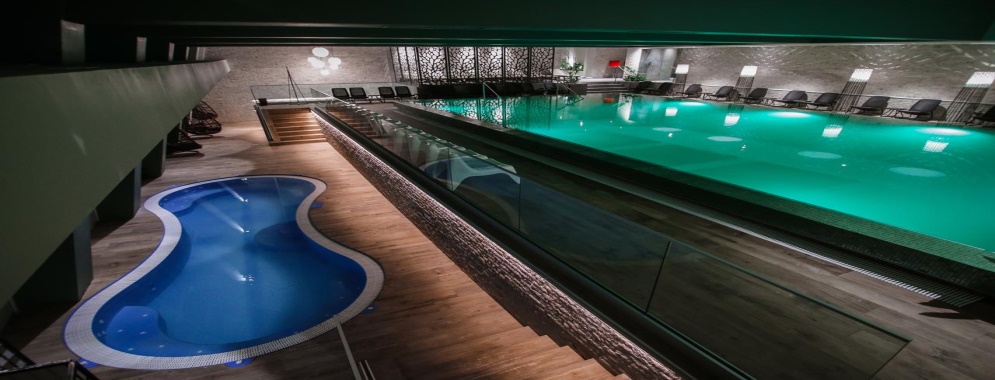  BĂILE HERCULANEHOTEL AFRODITA 4* RESORT&SPAPACHET TRATAMENT BALNEARHotel Afrodita Resort&Spa (lei/cameră/noapte)Hotel Afrodita Resort&Spa (lei/cameră/noapte)Hotel Afrodita Resort&Spa (lei/cameră/noapte)Hotel Afrodita Resort&Spa (lei/cameră/noapte)Hotel Afrodita Resort&Spa (lei/cameră/noapte)Hotel Afrodita Resort&Spa (lei/cameră/noapte)Hotel Afrodita Resort&Spa (lei/cameră/noapte)Hotel Afrodita Resort&Spa (lei/cameră/noapte)Hotel Afrodita Resort&Spa (lei/cameră/noapte)EconomyEconomyStandardStandardFamilyFamilyApartmentApartmentSGLDBLSGLDBLSGLDBLSGLDBLSEZON14 iunie 2020 - 12 septembrie 2020SEZON14 iunie 2020 - 12 septembrie 2020SEZON14 iunie 2020 - 12 septembrie 2020SEZON14 iunie 2020 - 12 septembrie 2020SEZON14 iunie 2020 - 12 septembrie 2020SEZON14 iunie 2020 - 12 septembrie 2020SEZON14 iunie 2020 - 12 septembrie 2020SEZON14 iunie 2020 - 12 septembrie 2020SEZON14 iunie 2020 - 12 septembrie 2020Demipensiune  296526310541409639475705Pensiune completa362658376672475771541837All Inclusive385705400719498818564884EXTRASEZON6 ianuarie 2020 - 13 iunie 202012 septembrie 2020 - 23 decembrie 2020EXTRASEZON6 ianuarie 2020 - 13 iunie 202012 septembrie 2020 - 23 decembrie 2020EXTRASEZON6 ianuarie 2020 - 13 iunie 202012 septembrie 2020 - 23 decembrie 2020EXTRASEZON6 ianuarie 2020 - 13 iunie 202012 septembrie 2020 - 23 decembrie 2020EXTRASEZON6 ianuarie 2020 - 13 iunie 202012 septembrie 2020 - 23 decembrie 2020EXTRASEZON6 ianuarie 2020 - 13 iunie 202012 septembrie 2020 - 23 decembrie 2020EXTRASEZON6 ianuarie 2020 - 13 iunie 202012 septembrie 2020 - 23 decembrie 2020EXTRASEZON6 ianuarie 2020 - 13 iunie 202012 septembrie 2020 - 23 decembrie 2020EXTRASEZON6 ianuarie 2020 - 13 iunie 202012 septembrie 2020 - 23 decembrie 2020Demipensiune216428226437324536390602Pensiune completa273541282550381649447714All Inclusive296588306597404696470761Hotel Afrodita Resort&Spa (lei/cameră/noapte)Hotel Afrodita Resort&Spa (lei/cameră/noapte)Hotel Afrodita Resort&Spa (lei/cameră/noapte)Hotel Afrodita Resort&Spa (lei/cameră/noapte)Hotel Afrodita Resort&Spa (lei/cameră/noapte)Hotel Afrodita Resort&Spa (lei/cameră/noapte)Hotel Afrodita Resort&Spa (lei/cameră/noapte)Hotel Afrodita Resort&Spa (lei/cameră/noapte)Hotel Afrodita Resort&Spa (lei/cameră/noapte)EconomyEconomyStandardStandardFamilyFamilyApartmentApartmentSGLDBLSGLDBLSGLDBLSGLDBLSEZON14 iunie 2020 - 12 septembrie 2020SEZON14 iunie 2020 - 12 septembrie 2020SEZON14 iunie 2020 - 12 septembrie 2020SEZON14 iunie 2020 - 12 septembrie 2020SEZON14 iunie 2020 - 12 septembrie 2020SEZON14 iunie 2020 - 12 septembrie 2020SEZON14 iunie 2020 - 12 septembrie 2020SEZON14 iunie 2020 - 12 septembrie 2020SEZON14 iunie 2020 - 12 septembrie 2020Tratament balnear cu bilet de trimitereTratament balnear cu bilet de trimitereTratament balnear cu bilet de trimitereTratament balnear cu bilet de trimitereTratament balnear cu bilet de trimitereTratament balnear cu bilet de trimitereTratament balnear cu bilet de trimitereTratament balnear cu bilet de trimitereTratament balnear cu bilet de trimitereDemipensiune  376559400583498682564747Pensiune completa442691465714564813630879All Inclusive465738489761588860653926Tratament balnear fara bilet de trimitereTratament balnear fara bilet de trimitereTratament balnear fara bilet de trimitereTratament balnear fara bilet de trimitereTratament balnear fara bilet de trimitereTratament balnear fara bilet de trimitereTratament balnear fara bilet de trimitereTratament balnear fara bilet de trimitereTratament balnear fara bilet de trimitereDemipensiune  451710475733573832639898Pensiune completa5178415418656399647051029All Inclusive54188856491266310117291076EXTRASEZON6 ianuarie 2020 - 13 iunie 202012 septembrie 2020 - 23 decembrie 2020EXTRASEZON6 ianuarie 2020 - 13 iunie 202012 septembrie 2020 - 23 decembrie 2020EXTRASEZON6 ianuarie 2020 - 13 iunie 202012 septembrie 2020 - 23 decembrie 2020EXTRASEZON6 ianuarie 2020 - 13 iunie 202012 septembrie 2020 - 23 decembrie 2020EXTRASEZON6 ianuarie 2020 - 13 iunie 202012 septembrie 2020 - 23 decembrie 2020EXTRASEZON6 ianuarie 2020 - 13 iunie 202012 septembrie 2020 - 23 decembrie 2020EXTRASEZON6 ianuarie 2020 - 13 iunie 202012 septembrie 2020 - 23 decembrie 2020EXTRASEZON6 ianuarie 2020 - 13 iunie 202012 septembrie 2020 - 23 decembrie 2020EXTRASEZON6 ianuarie 2020 - 13 iunie 202012 septembrie 2020 - 23 decembrie 2020Tratament balnear cu bilet de trimitereTratament balnear cu bilet de trimitereTratament balnear cu bilet de trimitereTratament balnear cu bilet de trimitereTratament balnear cu bilet de trimitereTratament balnear cu bilet de trimitereTratament balnear cu bilet de trimitereTratament balnear cu bilet de trimitereTratament balnear cu bilet de trimitereDemipensiune291465315489414588479653Pensiune completa348578371602470700536766All Inclusive371625395649494747559813Tratament balnear fara bilet de trimitereTratament balnear fara bilet de trimitereTratament balnear fara bilet de trimitereTratament balnear fara bilet de trimitereTratament balnear fara bilet de trimitereTratament balnear fara bilet de trimitereTratament balnear fara bilet de trimitereTratament balnear fara bilet de trimitereTratament balnear fara bilet de trimitereDemipensiune367616390639489738555804Pensiune completa423729447752545851611917All Inclusive447776470799569898635964Servicii cazaresejur minim 7 nopti (intrare duminica sau luni)Servicii masaPachetul cu Demipensiune include mic dejun si pranz, prima masa va fi micul dejun, ultima pranzul la plecarePachetul cu Pensiune completa, va intra cu cina, se va iesi cu pranz.Pachetul All inclusive cuprinde: mic dejun, prânz, cină în sistem bufet suedez și băuturi alcoolice/non-alcooliceServicii tratament balnearconsultatie medicala de specialitate3 proceduri de tratament/zi, o procedura majora - baie de sulf/plante, proceduri de electroterapie, de luni-samServicii agrementAcces gratuit Herculum Spa